Archery NZ High Performance Manager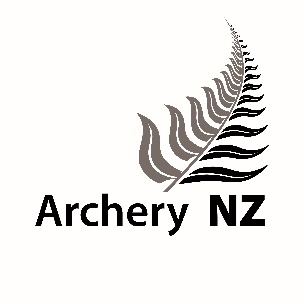 
Position DescriptionTitle:		High Performance Manager (HP Manager)

Archery NZ (inc) seeks to appoint an individual to the role of High Performance Manager. The successful applicant will be required to seek ongoing funding to support their role’s remuneration.Term: Two-year term with a right of renewal for an additional two-year term.Reports To: Archery New Zealand ExecutivePURPOSE OF THE ROLE 
The purpose of the role is to oversee, manage and direct the operational components of the high-performance plan and to direct and support the High Performance working group (HPWG) in the continued development of the Archery NZ high performance strategy and operational plan.ROLE RESPONSIBILITIES
• Manage the practical implementation of the Archery NZ High Performance Program (HPP) and provide administrative support where necessary. • Oversee the development, documentation and implementation, in conjunction with the High Performance working group (HPWG), of a High-Performance program in line with the operational strategy to support and maximising the performance of New Zealand Athletes and coaches.• Ensure effective communication between the Archery NZ Executive and all relevant individuals regarding the HPP and/or campaign teams.• Act as a single point of contact for key relationships and ensure effective communication is maintained between these parties. • Oversee the coordination by designated Team Managers of the arrangements for Teams attending International Events. • Oversee the management of athlete issues, including disciplinary matters, relating to New Zealand Team members and ensure athletes represent the Team in an appropriate and professional manner at all times. • Liaise and consult with the HPWG on all relevant aspects of the HPP, including National and International competition programs. • Work alongside the HPWG to develop, implement and manage a talent identification and development program. • Ensure anti-doping education program is provided to all New Zealand athletes competing in international tournaments. • Oversee the inclusion of external experts into the High-Performance Program aimed at increasing the performance of athletes. • Coordinate and manage HPP contractual arrangements. • Identify sources of potential funding and sponsorship and coordinate applications for funding for the HPP manager role and funding and sponsorship of the HPP.• Oversee and manage all aspects of the operational budgets for the HPP, in consultation with the HPWG in consultation with the Archery NZ executive and Archery NZ Financial team. • Produce a quarterly report to the board on the progress of the HPP in line with the operational plan.CRITERIA 
Candidates for the role of High Performance Manager will require a range of personal and professional skills. The following skills and qualifications are preferred requirements for the role: • Experience in high performance, sport development or sports management roles*. • Relevant experience and/or tertiary qualifications in sports related fields such as sport science. • Strong and effective leadership skills. • Ability to be part of a cohesive team. • Outstanding organisational skills, excellent communication and interpersonal skills. • Ability to manage unpredictable demands in a professional and courteous manner. • Ability to work to budget and accurately forecast financial outcomes. • Ability to identify funding sources and complete funding applications. • Ability to manage records, information and databases (as required). * Favourable consideration may be given to candidates with a background in Archery, but this is not a necessary requirement. INFORMATION
While representing Archery NZ the HPM will display characteristics such as reliability, punctuality and courtesy, and be self-motivated and well presented at all times. The successful candidate will be required to develop and manage a range of internal and external key relationships, often in unstructured settings including: 
Archery NZ Executive Archery NZ Financial TeamHigh Performance Working GroupConvenor of SelectorsNZOCHigh Performance Sport NZNational & Personal CoachesAthletes  & the Parents of Junior AthletesOther CoachesSponsorsExternal expertsArchery NZ will carry out a yearly performance appraisal based on the following key performance indicators: 
• compliance with the Position Requirements set forth in this document. 
• the structure, delivery, and outcomes from the High-Performance Program. 

In accordance with the appropriate legislation all candidates will be required to undergo a background check, comply with the Archery NZ Member Protection Policy & the Archery NZ Anti-Match Fixing Policy and sign all necessary documents and forms as required by law. Selection of the successful candidate will include the results of police check and relevant reference checks.
Applications Close: 15 January 2017

Approx. Role commencement date: February 2018